 Introduction In APT countries, the 108 – 117.975 MHz, 328.6 – 335.4 MHz and 960 – 1164 MHz frequency bands are commonly used for aeronautical radionavigation systems. Therefore there is a necessity to share information on radio frequency channel arrangements for these bands in order to facilitate the efficient usage, border coordination on these frequencies among APT countries.This survey report collected the information of current usage, regulation and especially the frequency channel arrangement of the bands 108 – 117.975 MHz, 328.6 – 335.4 MHz and 960 – 1164 MHz for aeronautical radionavigation systems in Asia Pacific region. The information is based on the response to the Questionnaire of AWG19/OUT-02(Rev.1).Summary of the questionnaireThe questionnaire includes four questions. During the AWG-20 meeting held in Bangkok, Thailand, five administrations responded the questionnaire, they are: China, Republic of Indonesia, Islamic Rep. of Iran, Japan, New Zealand, Thailand and Viet Nam. During the AWG-21 meeting held in Bangkok, Thailand, China and Republic of Indonesia responded the questionnaire. The detailed response could be found in the following input contributions: The Task Group Aeronautical and Maritime under the Working Group Service and Application wish the information collected in this survey report can be helpful for APT member’s relevant study.Administration ProfileChinaRepublic of IndonesiaThe Islamic Rep. of Iran JapanNew ZealandThailandViet NamQuestionnaire resultsWhat are the national frequency allocations (e.g. Aeronautical Radionavigation Service, Mobile Service, Aeronautical Mobile Service,…) within the listed band in your country? What is the regulation, especially the specific details on the service operations in your country (e.g. internal country footnote, specific regulation, guideline for application)?ChinaRepublic of IndonesiaThe Islamic Rep. of IranJapanNew ZealandThailandViet Nam Which organization is in charge of frequency assignment for the Aeronautical Radionavigation Service (ARNS) stations: (Please select the appropriate organization)Radio Frequency AgencyCivil Aviation AgencyOther organization (name if any)Please provide the national regulation and procedure, in detail (if any), for the frequency assignment in the frequency bands 108 – 117.975 MHz, 328.6 – 335.4 MHz and 960 – 1164 MHz.Please provide the frequency channel arrangements are currently using in the frequency bands 108 – 117.975 MHz, 328.6 – 335.4 MHz and 960 – 1164 MHz for aeronautical radionavigation systems in your country.JAPANTable of Frequencies for Radio Stations Using ACAS, Aeronautical DME, TACAN, VOR, ILS, MLS, and ATCRBS:VOR, ILS localizer, ILS glide path, MLS angle, Airborne TACAN, Ground-based DME and Ground-based TACANViet Nama) Frequency band:108-117.975MHzChannel spacing: 50kHzFn=108 + (n-1) x 0.05b) Frequency band: 328.6 – 335.4 MHzChannel spacing: 150kHzFn=329.15 + (n-1) x 0.15c) Frequency band: 960 – 1 215 MHzChannel spacing: 1MHzFn=962 + (n-1) The band is divided into 126 channels for interrogation and 126 channels for reply, from centre frequency 962MHz to 1213MHz. The interrogation and reply frequencies always differ by 63 MHz.According to Viet Namese standard TCCS 05:2009/CHK, Pursuant to Deputy of The Civil Aviation Authority’s Decision No1638/QĐ-CHK date 13/05/2009Frequencies used by VOR, Localizer, Glide slope and DME stations working in the 108 – 117.975 MHz, 328.6 – 335.4 MHz and 960 – 1164 MHz frequency bands shall be grouped as describe in table below:AWG-20http:// www.aptsec.org/2016-AWG20-DOCS-INPAWG-21http://www.aptsec.org/2017-AWG21-DOCS-INPChinaAWG-21-INP-37Republic of IndonesiaAWG-21-INP-84the Islamic Rep. of IranAWG-20-INP-24Japan AWG-20-INP-15New ZealandAWG-20-INP-22ThailandAWG-20-INP-94Rev.1Viet NamAWG-20-INP-93Name of the Administration/ Institution/CompanyMinistry of Industry and Information Technology (MIIT)Name of contact personDING JiaxinPostal Address  13 West Chang’an Ave. Beijing, China, 100804Phone+86 10 68009084Email Addressdingjiaxin@srrc.org.cnName of the Administration/ Institution/CompanyMinistry of Communication and InformaticsName of contact personYudhistira PrayogaAddressGedung Menara Merdeka Lantai 10 JL. Budi Kemulyaan Jakarta Pusat  Phone+021 29576465  Emailyudhistira.prayoga@postel.go.idName of the Administration/ Institution/CompanyCommunications Regulatory Authority of The I.R of IRANName of contact personAlireza Dar​vishiPostal Address  No. 17; Before The Seyyed Khandan Bridge; Shariati ST.; Tehran - Iran. Phone+98 21 88112809Email Addressdarvishi@cra.irName of the Administration/ Institution/CompanyMinistry of Internal Aiiairs and CommunicationsName of contact personMasahiro OkuiPostal Address  2-1-2 Kasumigaseki Chiyoda Ku Tokyo Japan Phone+81 3 5253 5816Email Address:m.okui@soumu.go.jpName of the Administration/ Institution/CompanyMinistry of Business, Innovation and Employment (MBIE)Name of contact personNima FarhangPostal Address  Po Box 2847, Wellington, 6011, New Zealand Phone+64 4 901 1211Email Addressradio.spectrum@mbie.govt.nzName of the Administration/ Institution/CompanyOffice of The National Broadcasting and Telecommunication Commission (NBTC)Name of contact personDr. Thirapiroon ThongkamwitoonPostal Address  87 Phaholythin 8 (Soi Sailom), Samsen Nai, Phayathai, Bangkok  10400. Thailand Phone+66939242656Email Addressthirapiroon.t@nbtc.go.thName of the Administration/ Institution/CompanyAuthority of Radio Frequency Management-MIC Viet NamName of contact personNguyen Minh TuanPostal Address  115 Tran Duy Hung, Ha Noi, Viet Nam Phone+84 4 3556 4981Email Addresstuannm@rfd.gov.vn Bands (MHz)ServiceSystem / StandardSpecific regulation1108 – 117.975AERONAUTICAL RADIONAVIGATION SERVICEInstrument landing system (ILS) localizerVHF Omni-directional Radio Range (VOR)ICAO Annex 10ILS localizer on 108-112MHzVOR on 108-117.975MHz2328.6 – 335.4AERONAUTICAL RADIONAVIGATION SERVICEInstrument landing system (ILS) glide pathICAO Annex 103960 – 1164AERONAUTICAL RADIONAVIGATION SERVICEAeronautical mobile (R)Distance Measuring Equipment (DME)Secondary Surveillance Radars (SSR)Tactical Air Navigation (TACAN)ICAO Annex 10DME and TACAN on 960-1164MHzSSR on 1030MHz and 1090MHzBands (MHz)ServiceSystem / StandardSpecific regulation1108 – 117.975AERONAUTICAL RADIONAVIGATIONDecission No. 10 year 2009 of the Ministry of Transportation on the Civil Aviation Safety Regulations Part 171 on Aeronautical Teleceommunication Service and Radio Navigation Service Providers2328.6 – 335.4 AERONAUTICAL RADIONAVIGATIONDecission No. 10 year 2009 of the Ministry of Transportation on the Civil Aviation Safety Regulations Part 171 on Aeronautical Teleceommunication Service and Radio Navigation Service Providers3960 – 1164AERONAUTICAL MOBILE (R)AERONAUTICAL RADIO NAVIGATIONDecission No. 10 year 2009 of the Ministry of Transportation on the Civil Aviation Safety Regulations Part 171 on Aeronautical Teleceommunication Service and Radio Navigation Service ProvidersBands (MHz)ServiceSystem / StandardSpecific regulation1108 – 117.975 AERONAUTICAL RADIONAVIGATION VDL mode 4 / ILS / VOR-DVOR / GBAS -2328.6 – 335.4 AERONAUTICAL RADIONAVIGATION ILS - Glide Path-3960 – 1164AERONAUTICAL RADIONAVIGATION / AERONAUTICAL MOBILEDME / SSR / ACAS / ADS-B / MIDS /UAT / TACAN / LDACS-Bands (MHz)ServiceSystem / StandardSpecific regulation1108 – 117.975 Aeronautical radionavigation serviceILS localizerVORILS localizer and VOR shall be used, and assignment is subject to table of Frequencies for Radio Stations Using ACAS, Aeronautical DME, TACAN, VOR, ILS, MLS, and ATCRBS*.*This table is described at the answer for Question 4 of this paper.2328.6 – 335.4 Aeronautical radionavigation serviceILS Glide PathILS Glide Path shall be used, and assignment is subject to table of Frequencies for Radio Stations Using ACAS, Aeronautical DME, TACAN, VOR, ILS, MLS, and ATCRBS**This table is described at the answer for Question 4 of this paper.3960 – 1164Aeronautical radionavigation serviceAeronautical DMETACANATCRBSACASAeronautical DME, TACAN, ATCRBS, and ACAS shall be used, and assignment is subject to table of Frequencies for Radio Stations Using ACAS, Aeronautical DME, TACAN, VOR, ILS, MLS, and ATCRBS**This table is described at the answer for Question 4 of this paper.Bands (MHz)ServiceSystem / StandardSpecific regulation1108 – 117.975 Aeronautical RadionavigationInstrument landing system (ILS) localisersVHF Omni-directional Radio Range (VOR) Doppler VOR (DVOR) ICAO Annex 102328.6 – 335.4 Aeronautical RadionavigationInstrument landing system (ILS) glide path transmitters ICAO Annex 103960 – 1164Aeronautical RadionavigationDistance Measuring Equipment (DME)Secondary Surveillance Radars (SSR)ICAO Annex 10Bands (MHz)ServiceSystem / StandardSpecific regulation1108 – 117.975 ARNSLocalizer,
VOR/ICAOGlobal allocation2328.6 – 335.4 ARNSGlide Slope/ICAOGlobal allocation3960 – 1164ARNS/AM(R)SDME,SSR,ADS-B, ACAS/ICAOGlobal allocationBands (MHz)ServiceSystem / StandardSpecific regulation1108 – 117.975 AERONAUTICAL RADIO NAVIGATION ILS Localizer/ ICAO standardCircular 01/2012/TTLT-BTTTT-BGTVT: Providing guidance on procedures for the issuance of licenses for radio stations in Aeronautical Mobile Service and Aeronautical Radionavigation ServiceVietNamese standard TCCS 05:2009/CHK, Pursuant to Deputy of The Civil Aviation Authority’s Decision No1638/QĐ-CHK: Provide the standard for the radio navigation aid systems in VietNam2328.6 – 335.4 AERONAUTICAL RADIO NAVIGATIONILS Glidepath/ ICAO standardCircular 01/2012/TTLT-BTTTT-BGTVTVietNamese standard TCCS 05:2009/CHK, Pursuant to Deputy of The Civil Aviation Authority’s Decision No1638/QĐ-CHK: Provide the standard for the radio navigation aid systems in VietNam3960 – 1164AERONAUTICAL MOBILE (R)AERONAUTICAL RADIO NAVIGATIONDME/ ICAO standardCircular 01/2012/TTLT-BTTTT-BGTVT: Providing guidance on procedures for the issuance of licenses for radio stations in Aeronautical Mobile Service and Aeronautical Radionavigation Service VietNamese standard TCCS 05:2009/CHK, Pursuant to Deputy of The Civil Aviation Authority’s Decision No1638/QĐ-CHK: Provide the standard for the radio navigation aid systems in VietNam VTN8A The use of 960-1164 MHz frequency band for Aeronautical Mobile Service (R) is limited to the operating systems to comply with international aviation standards. This use shall comply with Resolution 417 (Rev.WRC-12). When set a frequency for Aviation Mobile Service (R), it should pay attention to coordination to ensure not to cause interference to the service of Aeronautical navigation radio service has been deployed in this frequency band.ChinaCivil Aviation Administration of China is in charge of frequency assignment for the Aeronautical Radionavigation Service (ARNS) stations in the frequency bands 108 – 117.975 MHz, 328.6 – 335.4 MHz and 960 – 1164 MHz.Republic of IndonesiaRadio Frequency Agency is in charge of frequency assignment,  and  the frequency assignment is in accordance to the Decission No. 10 year 2009 of the Ministry of Transportation on the Civil Aviation Safety Regulations Part 171 on Aeronautical Teleceommunication Service and Radio Navigation Service Providers.The Islamic Rep. of IranAll requests for implementation of radio networks in above frequency bands are considered by Iranian Airport Company. Technical parameters including frequency channels are determined by technical assessment and will be announced to regulator for issuing the related license.New ZealandThe frequency bands 108–117.975 MHz, 328.6–335.4 MHz and 960–1164 MHz are allocated to Aeronautical Radionavigation Service in New Zealand.Anyone operating aeronautical radio transmitting equipment in these bands within New Zealand must hold an appropriate radio operator’s qualification administered by the Civil Aviation Authority (CAA).The radio transmitting equipment operating in these bands are divided into the following two groups and regulated accordingly:Aeronautical radio transmitters, including portable radio transmitters and on-board aircraft transmitters, within territorial limits of New Zealand are covered by General User Radio License for Aeronautical Purposes and are not required to be individually licensed.Aeronautical fixed base station or repeater station transmitter would require an aeronautical fixed land station licence. In order to apply for such licence, it is required to contact an approved radio engineer or certifier (ARE/ARC) and follow the procedure as illustrated below: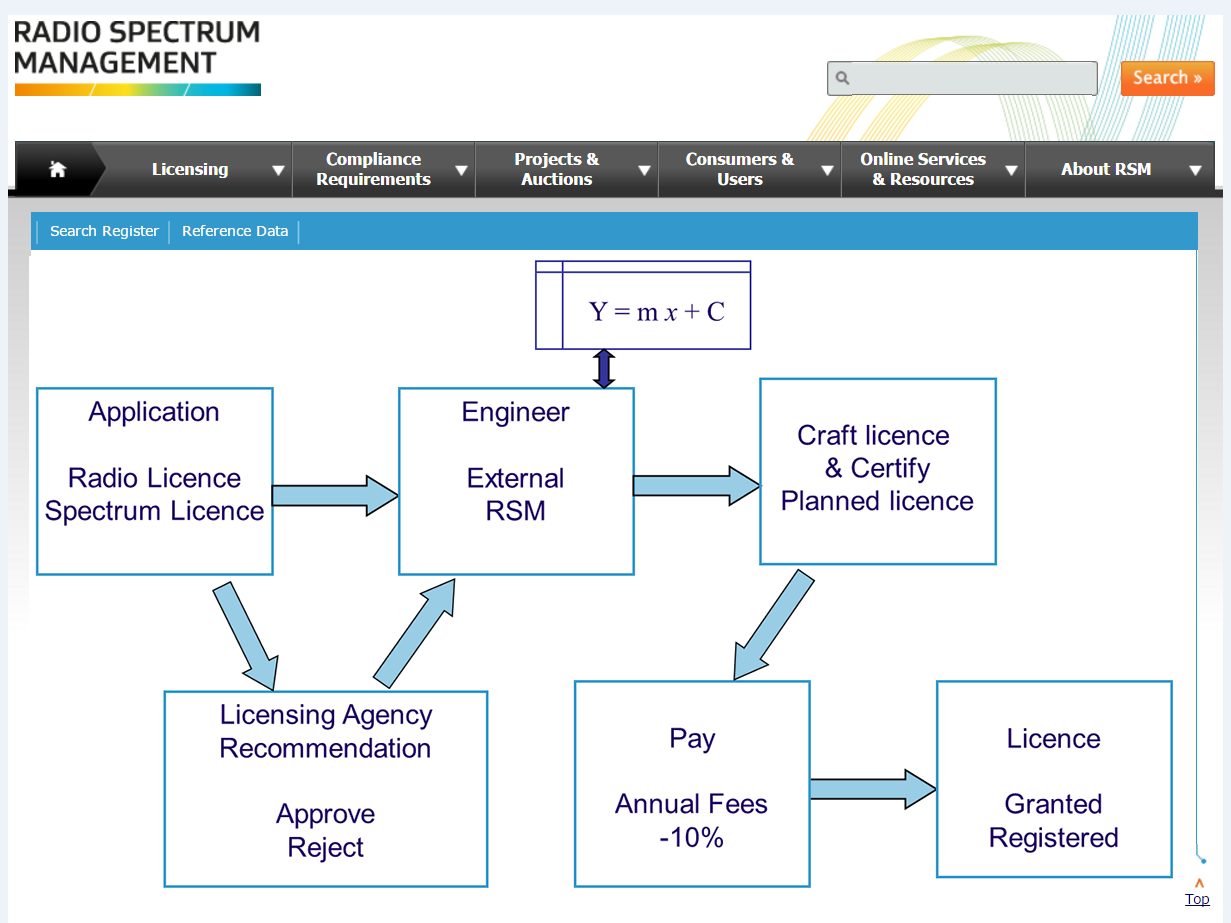 ThailandThe frequency bands 108 – 117.975 MHz, 328.6 – 335.4 MHz and 960 – 1164 MHz are exclusively allocated to ARNS/AM(R)S in Thailand and used solely by Aeronautical Radio of Thailand, Ltd (AEROTHAI). Frequency assignment and licensing are on a first-come first-served basis.  The license duration covers one year and is renewable.Viet NamCircular 01/2012/TTLT-BTTTT-BGTVT between MIC and MOT providing guidance on procedures for the issuance of licenses for radio stations in Aeronautical Mobile Service and Aeronautical Radionavigation ServiceThe Civil Aviation Authority carries out:the international coordination with the International civil aviation organization (ICAO).the cooperation with the applicant to deploy the test of transmit and receive frequency if necessary, under the agreement of the Authority of Radio Frequency Management.written response to the Authority of Radio Frequency Management on the coordination results, which include the frequency and the identity of the station in case of successful coordination or explanation on the unsuccessful of coordination. Base on the coordination results from Civil Aviation Authority, the Authority of Radio Frequency Management do the domestic interference analysis and then the frequency assignment.ChinaFrequency channel arrangements in the frequency bands 108–117.975 MHz, 328.6–335.4 MHz and 960–1164 MHz are in line with ICAO Annex 10.The Islamic Rep. of IranAll Frequency channel arrangements in the frequency bands 108 – 117.975 MHz, 328.6 – 335.4 MHz and 960 – 1164 MHz are according with Annex 10 of ICAO.New ZealandFrequency channel arrangements in the frequency bands 108–117.975 MHz, 328.6–335.4 MHz and 960–1164 MHz are in line with ICAO Annex 10.ThailandThe frequency channel arrangements for the 108 – 117.975 MHz, 328.6 – 335.4 MHz and 960 – 1164 MHz bands follows the channel arrangements set by ICAO in its Standard and Recommended Practices (SARPs), Annex 10 - Aeronautical Telecommunications, Volume 1 - Radio Navigation Aids. The Annex is part of the Convention on International Civil Aviation or Chicago Convention.ChannelFrequencies (MHz)Frequencies (MHz)Frequencies (MHz)Frequencies (MHz)Frequencies (MHz)ChannelVOR or ILS localizerILS glide oathMLS angleAirborne DME and TACANGround-based DME and TACAN1X－－－10259621Y－－－102510882X－－－10269632Y－－－102610893X－－－10279643Y－－－102710904X－－－10289654Y－－－102810915X－－－10299665Y－－－102910926X－－－10309676Y－－－103010937X－－－10319687Y－－－103110948X－－－10329698Y－－－103210959X－－－10339709Y－－－1033109610X－－－103497110Y－－－1034109711X－－－103597211Y－－－1035109812X－－－103697312Y－－－1036109913X－－－103797413Y－－－1037110014X－－－103897514Y－－－1038110115X－－－103997615Y－－－1039110216X－－－104097716Y－－－1040110317X108－－104197817Y108.05－50431041110417Z－－5043.31041110418X*108.10334.75031104297918W－－5031.3104297918Y*108.15334.555043.61042110518Z－－5043.91042110519X108.2－－104398019Y108.25－5044.21043110619Z－－5044.51043110620X*108.30334.15031.6104498120W－－5031.9104498120Y*108.35333.955044.81044110720Z－－5045.11044110721X108.4－－104598221Y108.45－5045.41045110821Z－－5045.71045110822X*108.50329.95032.2104698322W－－5032.5104698322Y*108.55329.7550461046110922Z－－5046.31046110923X108.6－－104798423Y108.65－5046.61047111023Z－－5046.91047111024X*108.70330.55032.8104898524W－－5033.1104898524Y*108.75330.355047.21048111124Z－－5047.51048111125X108.8－－104998625Y108.85－5047.81049111225Z－－5048.11049111226X*108.90329.35033.4105098726W－－5033.7105098726Y*108.95329.155048.41050111326Z－－5048.71050111327X109－－105198827Y109.05－50491051111427Z－－5049.31051111428X*109.10331.45034105298928W－－5034.3105298928Y*109.15331.255049.61052111528Z－－5049.91052111529X109.2－－105399029Y109.25－5050.21053111629Z－－5050.51053111630X*109.303325034.6105499130W－－5034.9105499130Y*109.35331.855050.81054111730Z－－5051.11054111731X109.4－－105599231Y109.45－5051.41055111831Z－－5051.71055111832X*109.50332.65035.2105699332W－－5035.5105699332Y*109.55332.4550521056111932Z－－5052.31056111933X109.6－－105799433Y109.65－5052.61057112033Z－－5052.91057112034X*109.70333.25035.8105899534W－－5036.1105899534Y*109.75333.055053.21058112134Z－－5053.51058112135X109.8－－105999635Y109.85－5053.81059112235Z－－5054.11059112236X*109.90333.85036.4106099736W－－5036.7106099736Y*109.95333.655054.41060112336Z－－5054.71060112337X110－－106199837Y110.05－50551061112437Z－－5055.31061112438X*110.10334.45037106299938W－－5037.3106299938Y*110.15334.255055.61062112538Z－－5055.91062112539X110.2－－1063100039Y110.25－5056.21063112639Z－－5056.51063112640X*110.303355037.61064100140W－－5037.91064100140Y*110.35334.855056.81064112740Z－－5057.11064112741X110.4－－1065100241Y110.45－5057.41065112841Z－－5057.71065112842X*110.50329.65038.21066100342W－－5038.51066100342Y*110.55329.4550581066112942Z－－5058.31066112943X110.6－－1067100443Y110.65－5058.61067113043Z－－5058.91067113044X*110.70330.25038.81068100544W－－5039.11068100544Y*110.75330.055059.21068113144Z－－5059.51068113145X110.8－－1069100645Y110.85－5059.81069113245Z－－5060.11069113246X*110.90330.85039.41070100746W－－5039.71070100746Y*110.95330.655060.41070113346Z－－5060.71070113347X111－－1071100847Y111.05－50611071113447Z－－5061.31071113448X*111.10331.750401072100948W－－5040.31072100948Y*111.15331.555061.61072113548Z－－5061.91072113549X111.2－－1073101049Y111.25－5062.21073113649Z－－5062.51073113650X*111.30332.35040.61074101150W－－5040.91074101150Y*111.35332.155062.81074113750Z－－5063.11074113751X111.4－－1075101251Y111.45－5063.41075113851Z－－5063.71075113852X*111.50332.95041.21076101352W－－5041.51076101352Y*111.55332.7550641076113952Z－－5064.31076113953X111.6－－1077101453Y111.65－5064.61077114053Z－－5064.91077114054X*111.70333.55041.81078101554W－－5042.11078101554Y*111.75333.355065.21078114154Z－－5065.51078114155X111.8－－1079101655Y111.85－5065.81079114255Z－－5066.11079114256X*111.90331.15042.41080101756W－－5042.71080101756Y*111.95330.955066.41080114356Z－－5066.71080114357X112－－1081101857Y112.05－－1081114458X112.1－－1082101958Y112.15－－1082114559X112.2－－1083102059Y112.25－－1083114660X－－－1084102160Y－－－1084114761X－－－1085102261Y－－－1085114862X－－－1086102362Y－－－1086114963X－－－1087102463Y－－－1087115064X－－－1088115164Y－－－1088102565X－－－1089115265Y－－－1089102666X－－－1090115366Y－－－1090102767X－－－1091115467Y－－－1091102868X－－－1092115568Y－－－1092102969X－－－1093115669Y－－－1093103070X112.3－－1094115770Y112.35－－1094103171X112.4－－1095115871Y112.45－－1095103272X112.5－－1096115972Y112.55－－1096103373X112.6－－1097116073Y112.65－－1097103474X112.7－－1098116174Y112.75－－1098103575X112.8－－1099116275Y112.85－－1099103676X112.9－－1100116376Y112.95－－1100103777X113－－1101116477Y113.05－－1101103878X113.1－－1102116578Y113.15－－1102103979X113.2－－1103116679Y113.25－－1103104080X113.3－－1104116780Y113.35－50671104104180Z－－5067.31104104181X113.4－－1105116881Y113.45－5067.61105104281Z－－5067.91105104282X113.5－－1106116982Y113.55－5068.21106104382Z－－5068.51106104383X113.6－－1107117083Y113.65－5068.81107104483Z－－5069.11107104484X113.7－－1108117184Y113.75－5069.41108104584Z－－5069.71108104585X113.8－－1109117285Y113.85－50701109104685Z－－5070.31109104686X113.9－－1110117386Y113.95－5070.61110104786Z－－5070.91110104787X114－－1111117487Y114.05－5071.21111104887Z－－5071.51111104888X114.1－－1112117588Y114.15－5071.81112104988Z－－5072.11112104989X114.2－－1113117689Y114.25－5072.41113105089Z－－5072.71113105090X114.3－－1114117790Y114.35－50731114105190Z－－5073.31114105191X114.4－－1115117891Y114.45－5073.61115105291Z－－5073.91115105292X114.5－－1116117992Y114.55－5074.21116105392Z－－5074.51116105393X114.6－－1117118093Y114.65－5074.81117105493Z－－5075.11117105494X114.7－－1118118194Y114.75－5075.41118105594Z－－5075.71118105595X114.8－－1119118295Y114.85－50761119105695Z－－5076.31119105696X114.9－－1120118396Y114.95－5076.61120105796Z－－5076.91120105797X115－－1121118497Y115.05－5077.21121105897Z－－5077.51121105898X115.1－－1122118598Y115.15－5077.81122105998Z－－5078.11122105999X115.2－－1123118699Y115.25－5078.41123106099Z－－5078.711231060100X115.3－－11241187100Y115.35－507911241061100Z－－5079.311241061101X115.4－－11251188101Y115.45－5079.611251062101Z－－5079.911251062102X115.5－－11261189102Y115.55－5080.211261063102Z－－5080.511261063103X115.6－－11271190103Y115.65－5080.811271064103Z－－5081.111271064104X115.7－－11281191104Y115.75－5081.411281065104Z－－5081.711281065105X115.8－－11291192105Y115.85－508211291066105Z－－5082.311291066106X115.9－－11301193106Y115.95－5082.611301067106Z－－5082.911301067107X116－－11311194107Y116.05－5083.211311068107Z－－5083.511311068108X116.1－－11321195108Y116.15－5083.811321069108Z－－5084.111321069109X116.2－－11331196109Y116.25－5084.411331070109Z－－5084.711331070110X116.3－－11341197110Y116.35－508511341071110Z－－5085.311341071111X116.4－－11351198111Y116.45－5085.611351072111Z－－5085.911351072112X116.5－－11361199112Y116.55－5086.211361073112Z－－5086.511361073113X116.6－－11371200113Y116.65－5086.811371074113Z－－5087.111371074114X116.7－－11381201114Y116.75－5087.411381075114Z－－5087.711381075115X116.8－－11391202115Y116.85－508811391076115Z－－5088.311391076116X116.9－－11401203116Y116.95－5088.611401077116Z－－5088.911401077117X117－－11411204117Y117.05－5089.211411078117Z－－5089.511411078118X117.1－－11421205118Y117.15－5089.811421079118Z－－5090.111421079119X117.2－－11431206119Y117.25－5090.411431080119Z－－5090.711431080120X117.3－－11441207120Y117.35－－11441081121X117.4－－11451208121Y117.45－－11451082122X117.5－－11461209122Y117.55－－11461083123X117.6－－11471210123Y117.65－－11471084124X117.7－－11481211124Y117.75－－11481085125X117.8－－11491212125Y117.85－－11491086126X117.9－－11501213126Y117.95－－11501087*The frequencies are limited to the radio stations use ILS Localizer.2.The frequency for the radio station use ILS marker beacon:                 75MHz3.The frequency for the radio stations of ATCRBS: (1)The radio stations on the surface of the earth:                                     1030 MHz, 1090 MHz (2)The radio stations other than those on the surface of the earth:          1090 MHz4. The frequency for the radio station uses ACAS:                                   1030 MHz*The frequencies are limited to the radio stations use ILS Localizer.2.The frequency for the radio station use ILS marker beacon:                 75MHz3.The frequency for the radio stations of ATCRBS: (1)The radio stations on the surface of the earth:                                     1030 MHz, 1090 MHz (2)The radio stations other than those on the surface of the earth:          1090 MHz4. The frequency for the radio station uses ACAS:                                   1030 MHz*The frequencies are limited to the radio stations use ILS Localizer.2.The frequency for the radio station use ILS marker beacon:                 75MHz3.The frequency for the radio stations of ATCRBS: (1)The radio stations on the surface of the earth:                                     1030 MHz, 1090 MHz (2)The radio stations other than those on the surface of the earth:          1090 MHz4. The frequency for the radio station uses ACAS:                                   1030 MHz*The frequencies are limited to the radio stations use ILS Localizer.2.The frequency for the radio station use ILS marker beacon:                 75MHz3.The frequency for the radio stations of ATCRBS: (1)The radio stations on the surface of the earth:                                     1030 MHz, 1090 MHz (2)The radio stations other than those on the surface of the earth:          1090 MHz4. The frequency for the radio station uses ACAS:                                   1030 MHz*The frequencies are limited to the radio stations use ILS Localizer.2.The frequency for the radio station use ILS marker beacon:                 75MHz3.The frequency for the radio stations of ATCRBS: (1)The radio stations on the surface of the earth:                                     1030 MHz, 1090 MHz (2)The radio stations other than those on the surface of the earth:          1090 MHz4. The frequency for the radio station uses ACAS:                                   1030 MHz*The frequencies are limited to the radio stations use ILS Localizer.2.The frequency for the radio station use ILS marker beacon:                 75MHz3.The frequency for the radio stations of ATCRBS: (1)The radio stations on the surface of the earth:                                     1030 MHz, 1090 MHz (2)The radio stations other than those on the surface of the earth:          1090 MHz4. The frequency for the radio station uses ACAS:                                   1030 MHzVHF/UHF Plan for Aeronautical RadionavigationVHF/UHF Plan for Aeronautical RadionavigationVHF/UHF Plan for Aeronautical RadionavigationVHF/UHF Plan for Aeronautical RadionavigationVHF/UHF Plan for Aeronautical RadionavigationVHF/UHF Plan for Aeronautical RadionavigationVHF/UHF Plan for Aeronautical RadionavigationVHF/UHF Plan for Aeronautical RadionavigationDME / TACANDME / TACANDME / TACANDME / TACANILSILSAir (1025-1150MHz)Air (1025-1150MHz)Ground (962-1213MHz)Ground (962-1213MHz)ILSILSTACAN ChannelVOR MHzInterrogate MHzPulse Code usecReply MHzPulse Code usecLocalizer MHzGlide Slope MHz1X102512962121Y1025361088302X102612963122Y1026361089303X102712964123Y1027361090304X102812965124Y1028361091305X102912966125Y1029361092306X103012967126Y1030361093307X103112968127Y1031361094308X103212969128Y1032361095309X103312970129Y10333610963010X1034129711210Y10343610973011X1035129721211Y10353610983012X1036129731212Y10363610993013X1037129741213Y10373611003014X1038129751214Y10383611013015X1039129761215Y10393611023016X1040129771216Y10403611033017X1081041129781217Y108.0510413611043018X10421297912108.1334.718Y104236110530108.15334.5519X108.21043129801219Y108.2510433611063020X10441298112108.3334.120Y104436110730108.35333.9521X108.41045129821221Y108.4510453611083022X10461298312108.5329.922Y104636110930108.55329.7523X108.61047129841223Y108.6510473611103024X10481298512108.7330.524Y104836111130108.75330.3525X108.81049129861225Y108.8510493611123026X10501298712108.9329.326Y105036111330108.95329.1527X1091051129881227Y109.0510513611143028X10521298912109.1331.428Y105236111530109.15331.2529X109.21053129901229Y109.2510533611163030X10541299112109.333230Y105436111730109.35331.8531X109.41055129921231Y109.4510553611183032X10561299312109.5332.632Y105636111930109.55332.4533X109.61057129941233Y109.6510573611203034X10581299512109.7333.234Y105836112130109.75333.0535X109.81059129961235Y109.8510593611223036X10601299712109.9333.836Y106036112330109.95333.6537X1101061129981237Y110.0510613611243038X10621299912110.1334.438Y106236112530110.15334.2539X110.210631210001239Y110.2510633611263040X106412100112110.333540Y106436112730110.35334.8541X110.410651210021241Y110.4510653611283042X106612100312110.5329.642Y106636112930110.55329.4543X110.610671210041243Y110.6510673611303044X106812100512110.7330.244Y106836113130110.75330.0545X110.810691210061245Y110.8510693611323046X107012100712110.9330.846Y107036113330110.95330.6547X11110711210081247Y111.0510713611343048X107212100912111.1331.748Y107236113530111.15331.5549X111.210731210101249Y111.2510733611363050X107412101112111.3332.350Y107436113730111.35332.1551X111.410751210121251Y111.4510753611383052X107612101312111.5332.952Y107636113930111.55332.7553X111.610771210141253Y111.6510773611403054X107812101512111.7333.554Y107836114130111.75333.3555X111.810791210161255Y111.8510793611423056X108012101712111.9331.156Y108036114330111.95330.9557Y112.0510813611443058X112.110821210191258Y112.1510823611453059X112.210831210201259Y112.2510833611463060X10841210211260Y10843611473061X10851210221261Y10853611483062X10861210231262Y10863611493063X10871210241263Y10873611503064X10881211511264Y10883610253065X10891211521265Y10893610263066X10901211531266Y10903610273067X10911211541267Y10913610283068X10921211551268Y10923610293069X10931211561269Y10933610303070X112.310941211571270Y112.3510943610313071X112.410951211581271Y112.4510953610323072X112.510961211591272Y112.5510963610333073X112.610971211601273Y112.6510973610343074X112.710981211611274Y112.7510983610353075X112.810991211621275Y112.8510993610363076X112.911001211631276Y112.9511003610373077X11311011211641277Y113.0511013610383078X113.111021211651278Y113.1511023610393079X113.211031211661279Y113.2511033610403080X113.311041211671280Y113.3511043610413081X113.411051211681281Y113.4511053610413082X113.511061211691282Y113.5511063610433083X113.611071211701283Y113.6511073610443084X113.711081211711284Y113.7511083610453085X113.811091211721285Y113.8511093610463086X113.911101211731286Y113.9511103610473087X11411111211741287Y114.0511113610483088X114.111121211751288Y114.1511123610493089X114.211131211761289Y114.2511133610503090X114.311141211771290Y114.3511143610513091X114.411151211781291Y114.4511153610523092X114.511161211791292Y114.5511163610533093X114.611171211801293Y114.6511173610543094X114.711181211811294Y114.7511183610553095X114.811191211821295Y114.8511193610563096X114.911201211831296Y114.9511203610573097X11511211211841297Y115.0511213610583098X115.111221211851298Y115.1511223610593099X115.211231211861299Y115.25112336106030100X115.3112412118712100Y115.35112436106130101X115.4112512118812101Y115.45112536106230102X115.5112612118912102Y115.55112636106330103X115.6112712119012103Y115.65112736106430104X115.7112812119112104Y115.75112836106530105X115.8112912119212105Y115.85112936106630106X115.9113012119312106Y115.95113036106730107X116113112119412107Y116.05113136106830108X116.1113212119512108Y116.15113236106930109X116.2113312119612109Y116.25113336107030110X116.3113412119712110Y116.35113436107130111X116.4113512119812111Y116.45113536107230112X116.5113612119912112Y116.55113636107330113X116.6113712120012113Y116.65113736107430114X116.7113812120112114Y116.75113836107530115X116.8113912120212115Y116.85113936107630116X116.9114012120312116Y116.95114036107730117X117114112120412117Y117.05114136107830118X117.1114212120512118Y117.15114236107930119X117.2114312120612119Y117.25114336108030120X117.3114412120712120Y117.35114436108130121X117.4114512120812121Y117.45114536108230122X117.5114612120912122Y117.55114636108330123X117.6114712121012123Y117.65114736108430124X117.7114812121112124Y117.75114836108530125X117.8114912121212125Y117.85114936108630126X117.9115012121312126Y117.95115036108730